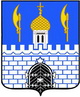 КОНТРОЛЬНО-СЧЕТНАЯ ПАЛАТАСЕРГИЕВО-ПОСАДСКОГО ГОРОДСКОГО ОКРУГА МОСКОВСКОЙ ОБЛАСТИОтчето деятельности Контрольно-счетной палатыСергиево-Посадского городского округа за 2019 год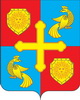 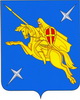 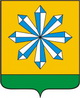 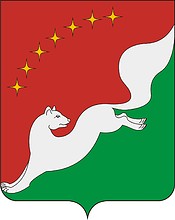 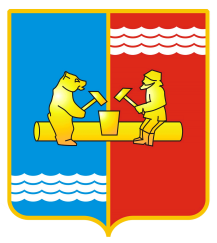 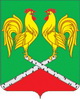 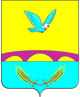 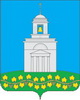 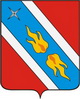 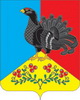 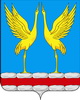 2020 годОглавлениеОтчет о деятельности Контрольно-счетной палаты Сергиево-Посадского городского округа за 2019 год (далее – Контрольно-счетная палата, КСП) подготовлен во исполнение статьи 19 Федерального закона от 07.02.2011 № 6-ФЗ «Об общих принципах организации и деятельности контрольно-счетных органов субъектов Российской Федерации и муниципальных образований», статьи 20 Положения о Контрольно-счетной комиссии Сергиево-Посадского муниципального района, утвержденного решением Совета депутатов Сергиево-Посадского муниципального района от 01.03.2018 № 36/04 (далее – Положение).1. Общая характеристика Контрольно-счетной комиссии в отчетном году.Правовое регулирование организации и деятельности Контрольно-счетной палаты определяются Конституцией Российской Федерации, Бюджетным кодексом Российской Федерации, Федеральным законом от 06.10.2003 № 131-ФЗ «Об общих принципах организации местного самоуправления в Российской Федерации», Федеральным законом от 07.02.2011 № 6-ФЗ «Об общих принципах организации и деятельности контрольно-счетных органов субъектов Российской Федерации и муниципальных образований», Положением о Контрольно-счетной палате и другими нормативными правовыми актами. Самостоятельный и независимый статус Контрольно-счетной палаты, обеспечивает объективную оценку результатов финансовой, хозяйственной деятельности, управления и распоряжения муниципальными средствами и муниципальным имуществом органами местного самоуправления и организациями муниципального района. В целях обеспечения сбалансированности, комплексности и достаточности контрольных и экспертно-аналитических мероприятий, а также востребованности их результатов, план работы Контрольно-счетной палаты на 2019 год был сформирован на основе анализа информации и определения приоритетных направлений контроля, а также предложений главы Сергиево-Посадского городского округа, глав городских и сельских поселений Сергиево-Посадского района.В соответствии с решением Совета депутатов Сергиево-Посадского городского округа от 24.10.2019 № 06/05-МЗ утверждена структура Контрольно-счетной палаты в составе восьми штатных единиц. Председатель Контрольно-счетной палаты занимает муниципальную должность.Деятельность Контрольно-счетной палаты в 2019 году обеспечивали:- Председатель Контрольно-счетной палаты;	- заместитель Председателя Контрольно-счетной палаты;- 5 инспекторов Контрольно-счетной палаты;- старший эксперт Контрольно-счетной палаты.Все сотрудники Контрольно-счетной палаты имеют высшее образование.В целях повышения профессионализма сотрудников и совершенствования контрольной и экспертно-аналитической деятельности проводилась организационная и методическая работа, осуществлялось взаимодействие с Контрольно-счетной палатой Московской области и контрольно-счетными органами муниципальных образований Московской области.В 2019 году заместитель Председателя КСП и два инспектора Контрольно-счетной палаты прошли повышение квалификации по программам «Приоритетные направления внешнего муниципального финансового контроля», «Новые подходы к организации деятельности органов государственного (муниципального) финансового контроля, КСО. Анализ и применение последних изменений КоАП РФ 2019 год», «Сложные вопросы в деятельности КСО» 	Основным направлением деятельности Контрольно-счетной палаты, как органа муниципального финансового контроля, является предварительный, текущий и последующий контроль, за исполнением бюджета Сергиево-Посадского городского округа и в рамках переданных полномочий по внешнему муниципальному контролю за исполнением бюджетов 6 сельских и 6 городских поселений. Контрольно-счетная палата осуществляет свою деятельность на основе принципов законности, объективности, эффективности, независимости и гласности.	Планом работы на 2019 год было предусмотрено проведение контрольных, экспертно-аналитических мероприятий, а также мероприятий информационного характера, по методологическому и материально-техническому обеспечению, кадровой работе, ведению бухгалтерского учета и составлению отчетности.Все запланированные мероприятия исполнены в полном объеме.Результаты деятельности Контрольно-счетной палаты в 2019 году:Проведено контрольных и экспертно-аналитических мероприятий - 62, из них:- контрольных - 34;- экспертно-аналитических – 28.Подготовлено экспертных заключений – 106, из них:- на проекты решений Советов депутатов муниципального района о бюджете – 93;- на проекты Муниципальных программ - 13.Количество контрольных мероприятий, по результатам которых выявлены финансовые нарушения, составило 21 контрольное мероприятие. Количество проверенных объектов, у которых по результатам контрольного мероприятия выявлены финансовые нарушения, составило 22 объекта из 34-х.Объем расходов бюджетов муниципальных образований Сергиево-Посадского муниципального района Московской области, подлежащих внешнему муниципальному финансовому контролю, составил:- в 2019 финансовом году (уточненный план) – 8 153 599,39 тыс. рублей;- в 2019 финансовом году (факт) – 7 766 420,59 тыс. рублей;- в 2018 финансовом году (уточненный план) – 7 538 849,30 тыс. рублей;- в 2018 финансовом году (факт) – 7 119 459,0 тыс. рублей.Объем проверенных средств составил 3 563 064,31 тыс. рублей, в том числе:- средств бюджета выделенных в 2018 финансовом году – 1 539 400,89 тыс. рублей;- средств бюджета выделенных в 2019 финансовом году – 22 061,62 тыс. рублей;- иных средств – 2 001 601,8 тыс. рублей.Общий объем выявленных нарушений и недостатков составил 71 нарушение на общую сумму 84 956,58 тыс. рублей, из них:нецелевое использование средств бюджета – 2 455,30 тыс. рублей;Допускалось неэффективное использование бюджетных средств Сергиево-Посадского муниципального района на сумму 70 796,58 тыс. рублей.В ходе контрольных и экспертно-аналитических мероприятий установлены следующие виды финансовых нарушений:- нарушения при формировании и исполнении бюджетов – 16 нарушение на сумму 67 137,93 тыс. рублей, из них 7 нарушений по нецелевому использованию бюджетных средств;- нарушения ведения бухгалтерского учета, составления и представления отчетности – 27 нарушений на сумму 1 289,96 тыс. рублей;- нарушение законодательства в сфере управления и распоряжения муниципальной собственностью – 19 нарушений на сумму 6 700,39 тыс. рублей;- нарушения при осуществлении муниципальных закупок – 8 нарушений на сумму 9 828,30 тыс. рублей.Устранено нарушений и недостатков на сумму 16 844,75 тыс. рублей.Количество направленных представлений – 32.Направлено предложений по устранению выявленных нарушений – 110.Количество материалов, переданных в правоохранительные органы – 7.2. Экспертно-аналитическая деятельность Контрольно-счетной палаты при осуществлении контроля над формированием и исполнением бюджета.В 2019 году было проведено 28 экспертно-аналитических мероприятий, которые были направлены на обеспечение:- внешних проверок годового отчета об исполнении бюджета муниципальных образований – 11 экспертно-аналитических мероприятий;- мониторингов о ходе исполнения бюджета муниципальных образований - 17 экспертно-аналитических мероприятий.Среди экспертно-аналитических мероприятий, проведенных в 2019 году, особое место занимают проверки годового отчета об исполнении бюджета Сергиево-Посадского муниципального района и муниципальных образований, входящих в его состав, за 2018 год.Внешняя проверка отчета об исполнении бюджета проведена в соответствии с требованиями статей 157 и 264.4 Бюджетного кодекса Российской Федерации и Распоряжением КСК от 25.01.2016 № 5 «Об утверждении стандарта внешнего муниципального контроля «Организация и проведение внешней проверки годового отчета об исполнении местного бюджета». Отчет об исполнении бюджета составлен в соответствии с той же структурой и бюджетной классификацией, которые применялись при утверждении бюджета.Заключения на годовые отчеты об исполнении бюджета муниципальными образованиями Сергиево-Посадского городского округа подготовлены в соответствии с требованиями Бюджетного Кодекса Российской Федерации о внешней проверке годового отчета об исполнении бюджета и «Положениями о бюджетном процессе» муниципальных образований.	Целью подготовки заключения является определение полноты исполнения бюджета по объему и структуре доходов, своевременности и полноты исполнения расходных обязательств бюджета по сравнению с показателями, утвержденными решением о бюджете. Привлечение и погашение источников финансирования дефицита бюджета. Установление законности, целевого назначения и эффективности использования средств бюджета. Оценка соответствия местного бюджета принципам открытости, гласности и социальной направленности.	Бюджетная отчетность главных администраторов бюджетных средств представлена в адрес Контрольно-счетной палаты в полном объеме.В ходе экспертно-аналитической деятельности в 2019 году уделялось основное внимание профилактике нарушений, определению эффективности и целесообразности расходования финансовых ресурсов.В 2019 году были подготовлены 106 экспертных заключения, в том числе:- на проекты решений совета (советов) депутатов муниципального образования о бюджете – 93 экспертно-аналитических мероприятий;- на проекты муниципальных программ - 13 экспертно-аналитических мероприятий.В соответствии со ст.157.п.1, ст.265 п.1 БК РФ проведена экспертиза законности изменений, вносимых в бюджет в ходе его исполнения. Подготовлено:- 13 заключений о внесении изменений в Решение Совета депутатов Сергиево-Посадского муниципального района Московской области от 11.12.2018г. № 46/ 02-МЗ «О бюджете Сергиево-Посадского муниципального района на 2019 год и на плановый период 2020 и 2021 годов»;- 6 заключений о внесении изменений в Решение Совета депутатов городского поселения Сергиев-Посад Сергиево-Посадского муниципального района Московской области от 20.12.2018г № 4-17/153-ГС «О бюджете городского поселения Сергиев Посад на 2019 год»;- 9 заключений о внесении изменений в Решение Совета депутатов городского поселения Хотьково Сергиево-Посадского муниципального района Московской области от 19.12.2018г. № 70/2-18 «О бюджете муниципального образования «Городское поселение Хотьково на 2019 год»;- 7 заключения о внесении изменений в Решение Совета депутатов городского поселения Пересвет Сергиево-Посадского муниципального района Московской области от 20.12.2018г. № 10/1 «О бюджете городского поселения Пересвет на 2019 год»;- 9 заключений о внесении изменений в Решение Совета депутатов муниципального образования городское поселение Скоропусковский Сергиево-Посадского муниципального района Московской области от 25.12.2018г. № 76/19-4 «О бюджете муниципального образования городское поселение Скоропусковский на 2019 год и на плановый период 2020 и 2021 годов»;- 6 заключений о внесении изменений в Решение Совета депутатов сельского поселения Березняковское Сергиево-Посадского муниципального района Московской области от 19.12.2017г. № 8/3 «О бюджете сельского поселения Березняковское на 2019 год и на плановый период 2020 и 2021 годов»;- 9 заключений о внесении изменений в Решение Совета депутатов сельского поселения Васильевское Сергиево-Посадского муниципального района Московской области от 18.12.2018г. № 65/10 «О бюджете муниципального образования сельское поселение Васильевское Сергиево-Посадского муниципального района Московской области на 2019 год»;- 4 заключения о внесении изменений в Решение Совета депутатов сельского поселения Лозовское Сергиево-Посадского муниципального района Московской области от 24.12.2018г. № 9/6 «О бюджете муниципального образования сельское поселение Лозовское на 2019 год»;- 5 заключения о внесении изменений в Решение Совета депутатов сельского поселения Реммаш Сергиево-Посадского муниципального района Московской области от 25.12.2018г. № 3/54 «О бюджете муниципального образования сельское поселение Реммаш на 2019 год и на плановый период 2020 и 2021 годов»;- 7 заключений о внесении изменений в Решение Совета депутатов сельского поселения Селковское Сергиево-Посадского муниципального района Московской области от 21.12.2018г. № 2/11–НА «О бюджете сельского поселения Селковское на 2019 год»;- 11 заключений о внесении изменений в Решение Совета депутатов сельского поселения Шеметовское Сергиево-Посадского муниципального района Московской области от 12.12.2018г. № 3/53-НПА «О бюджете сельского поселения Шеметовское на 2019 год»;- 4 заключения о внесении изменений в Решение Совета депутатов городского поселения Краснозаводск Сергиево-Посадского муниципального района Московской области от 07.11.2018г. № 2/70 «О бюджете городского поселения Краснозаводск на 2019 год»;- 1 заключения о внесении изменений в Решение Совета депутатов городского поселения Богородское Сергиево-Посадского муниципального района Московской области от 19.11.2018г. № 166/12 «О бюджете городского поселения Богородское на 2019 год».Проекты решений изменений бюджета, направленные на экспертизу в Контрольно-счетную палату Сергиево-Посадского городского округа соответствуют бюджетному законодательству.В соответствии со ст. 157 пункт 2 Бюджетного Кодекса Российской Федерации проведена экспертиза проектов муниципальных программ и подготовлено 13 заключений.Среди экспертных заключений, подготовленных в 2019 году, особое место занимает экспертное заключение на проект решений Совета депутатов о бюджете Сергиево-Посадского городского округа на 2020 год и плановый период 2021 и 2022 годов.Проект решения о бюджете направлен Главой Сергиево-Посадского городского округа Московской области в Совет депутатов Сергиево-Посадского городского округа Московской области 15.11.2019, что соответствует статье 6 Положением о бюджетном процессе в Сергиево-Посадском городском округе Московской области (не позднее 15 ноября текущего финансового года). В Контрольно-счетную палату Проект бюджета, а также документы и материалы, предоставляемые одновременно с ним, направлен Председателем Совета депутатов городского округа в соответствии статьи 10 Положения о бюджетном процессе в Сергиево-Посадском городском округе Московской области.Состав документов и материалов, представленных в электронном виде одновременно с Проектом бюджета, в полной мере соответствует перечню, установленному ст. 184.2 БК РФ и статьей 8 Положения о бюджетном процессе в Сергиево-Посадском городском округе Московской области.В соответствии с п. 4 ст. 169 БК РФ, ст. 1 Закона Московской области от 29.04.2014 № 42/2014-ОЗ «О сроке, на который составляются и утверждаются проекты бюджетов муниципальных районов и городских округов Московской области», статьи 3 Положения о бюджетном процессе бюджет Сергиево-Посадского городского округа составлен сроком на три года – очередной финансовый год и плановый период.По результатам анализа Проекта бюджета, документов и материалов, представленных одновременно с Проектом бюджета, установлено, что Проект бюджета составлен в соответствии с требованиями, установленными ст. 172 БК РФ, и в целом основываются на Указах Президента РФ от 07.05.2018 № 204 «О национальных целях и стратегических задачах развития Российской Федерации на период до 2024 года», основных направлениях бюджетной и налоговой политики Сергиево-Посадского городского округа Московской области на 2020 год и на плановый период 2021 и 2022 годов, прогнозе социально - экономического развития Сергиево-Посадского городского округа на 2020-2022 годы, муниципальных программах Сергиево-Посадского городского округа Московской области.Проект бюджета размещен в средствах массовой информации, а именно, в общественно-политической газете «Вперед» от 19.11.2019 № 90 и на официальном сайте администрации Сергиево-Посадского городского округа в сети «Интернет», что соответствует принципу прозрачности (открытости), установленному статьей 36 Бюджетного кодекса Российской Федерации.В рамках предварительного контроля за формированием бюджета Сергиево-Посадского городского округа Контрольно-счетной палатой:- проанализированы основные показатели прогнозов социально-экономического развития Сергиево-Посадского городского округа на 2020 год и плановый период 2021 и 2022 годов;- осуществлена проверка соответствия представленных проектов решений Советов депутатов Сергиево-Посадского городского округа, действующему законодательству.В течение 2019 года контроль за исполнением бюджета Сергиево-Посадского муниципального района и муниципальных образований, входящих в его состав, осуществлялся на основании мониторингов о ходе исполнения бюджета муниципального образования.По результатам осуществляемого Контрольно-счетной палатой в течение 2019 года контроля за исполнением бюджета Сергиево-Посадского муниципального района и муниципальных образований, входящих в его состав, в Советы депутатов муниципальных образований были направлены заключения на отчеты об исполнении бюджета за 1 квартал, полугодие, 9 месяцев 2019 года, в которых представлен анализ данных по исполнению соответствующих бюджетов.3. Контрольные мероприятия.В 2019 году Контрольно-счетной палатой проводились контрольные мероприятия в соответствии с Планом работ, утвержденным распоряжением Председателя Контрольно-счетной комиссии Сергиево-Посадского муниципального района № 47/18-РП от 26.12.2018г. (с учетом внесенных изменений).	По Плану работ Контрольно-счетной палаты было проведено 34 контрольных мероприятия, проверена законность использования средств местного бюджета в общем объеме 3 563 064,31 тыс. рублей. Проверками были охвачены 21 муниципальное бюджетное учреждение образования и культуры, физической культуры и спорта, 3 муниципальных казенных учреждения, 4 муниципальных унитарных предприятия, Администрации и Совет депутатов муниципальных образований Сергиево-Посадского района, а также муниципальные программы: «Развитие инженерной инфраструктуры и энергоэффективности Сергиево-Посадского муниципального района Московской области», «Формирование современной комфортной городской среды» в рамках реализации приоритетного проекта «Светлый город», «Создание условий для устойчивого экономического роста в Сергиево-Посадском муниципальном районе Московской области».В ходе проверок было выявлены финансовые нарушения в сумме 84 956,58 тыс. руб. из них:- нарушения при формировании и исполнении бюджетов – 16 нарушение на сумму 67 137,93 тыс. рублей, из них 7 нарушений по нецелевому использованию бюджетных средств;- нарушения ведения бухгалтерского учета, составления и представления отчетности – 27 нарушений на сумму 1 289,96 тыс. рублей;- нарушение законодательства в сфере управления и распоряжения муниципальной собственностью – 19 нарушений на сумму 6 700,39 тыс. рублей;- нарушения при осуществлении муниципальных закупок – 8 нарушений на сумму 9 828,30 тыс. рублей.	По результатам контрольных мероприятий Контрольно-счетной комиссией направлено 32 представления с содержанием соответствующих рекомендаций по устранению выявленных нарушений.3.1 Контрольное мероприятие «Проверка финансово-хозяйственной деятельности МУ «Совет депутатов сельского поселения Лозовское Сергиево-Посадского муниципального района».Цель контрольного мероприятия: «Проверка финансово-хозяйственной деятельности МУ «Совет депутатов сельского поселения Лозовское Сергиево-Посадского муниципального района».Период контроля: 2016 и 2017 годы.Срок проведения контрольного мероприятия: с 04 февраля по 06 марта 2019г.Финансовые операции по поступлению и расходованию денежных средств в проверяемом периоде подтверждены первичными бухгалтерскими документами. Нецелевого использования финансовых средств на содержание Совета депутатов сельского поселения Лозовское в 2016-2017 годах не выявлено.За весь проверяемый период в полном объеме были представлены регистры бухгалтерского учета и первичные документы к ним.Контрольным мероприятием «Проверка финансово-хозяйственной деятельности МУ «Совет депутатов сельского поселения Лозовское Сергиево-Посадского муниципального района» нарушений не установлено.3.2 Контрольное мероприятие «Проверка целевого и эффективного использования бюджетных средств Администрацией муниципального образования сельское поселение Шеметовское Сергиево-Посадского муниципального района Московской области, с элементами аудита в сфере закупок»В ходе контрольного мероприятия «Проверка целевого и эффективного использования бюджетных средств Администрации муниципального образования сельского поселения Шеметовское за 2018 год» с элементами аудита в сфере закупок, установлено, что бюджетные средства в целом  использованы эффективно и по целевому назначению.Муниципальные контракты и договоры в 2018 году заключены с соблюдением требований Федерального закона от 05.04.2013 №44-ФЗ «О контрактной системе в сфере закупок товаров, работ, услуг для обеспечения государственных и муниципальных нужд».Однако, следует отметить, что в нарушении Федерального закона от 02.03.2007 N 25-ФЗ (ред. от 27.12.2018) "О муниципальной службе в Российской Федерации", статьи 21 «Отпуск муниципального служащего», пункта 4 «Ежегодные дополнительные оплачиваемые отпуска предоставляются муниципальному служащему за выслугу лет (продолжительностью не более 10 календарных дней)», муниципальным служащим администрации сельского поселения Шеметовское предоставлялся дополнительный оплачиваемый отпуск за выслугу лет в количестве 15 календарных дней.В декабре 2018 года была излишне выплачена компенсация за неиспользованный отпуск сотрудникам на общую сумму 26 066,0 рублей. В ходе проверки данное нарушение устранено. Заключены дополнительные соглашения к трудовым договорам с изменением продолжительности дополнительного оплачиваемого отпуска за выслугу лет. В соответствии с Распоряжением Главы сельского поселения Шеметовское от 16.07.2019 №43-РГ, от 24.07.2019№76-рк произведено удержание излишне выплаченной суммы.Также, Распоряжением руководителя Администрации сельского поселения Шеметовское от 28.08.2018 №46-рк «О премировании работников администрации сельского поселения Шеметовское», в августе 2018 года была выплачена премия сотруднику администрации в размере оклада в сумме 14 307,0 рублей, однако в период с июня по август 2018 года данный сотрудник находился на больничном листе, что является нарушением п. 4 Решения Совета депутатов сельского поселения Шеметовское от 19.05.2017№10/34 «Об условиях оплаты труда работников, занимающих должности, не относящиеся к должностям муниципальной службы и осуществляющих техническое обеспечение деятельности органов местного самоуправления сельского поселения Шеметовское».По выявленным нарушениям составлен протокол об административном правонарушении.3.3 Контрольное мероприятие «Проверка целевого и эффективного использования бюджетных средств МБУ «ЭКО-КОМФОРТ» муниципального образования сельское поселение Березняковское Сергиево-Посадского муниципального района Московской области, с элементами аудита в сфере закупок»В результате проверки Контрольно-счетная палата установила, что денежные средства использованы в соответствии с целевым назначением. Однако:- согласно п.9 ст.9.2  ФЗ «О некоммерческих организациях», ст.296,299 ГК РФ и п.2.2,4.3 Устава имущество, закрепленное за Учреждением учредителем должно принадлежать Учреждению на праве оперативного управления. Вышеуказанные нормы не соблюдены, имущество Учреждению передано собственником в безвозмездное пользование согласно договора безвозмездного пользования имуществом от 27.02.2015 №11/15;- в нарушение приказа Министра финансов РФ от 01.07.2013г. №65 «Об утверждении указаний о порядке применения бюджетной классификации Российской Федерации» кассовые операции, произведенные по ст.226 КОСГУ (прочие услуги) должны быть отнесены на ст. 221 (услуги связи) и на ст.222 (транспортные услуги);- Приказом директора учреждения не закреплены автомобили за должностными лицами Учреждения и водителями;- в нарушение ч.2 ст.9 Федерального закона №402 « О бухгалтерском учете» от 22.11.2011г., ч.2 п.3 Приказа Минтранса РФ от 18.09.2008г. №152 «Об утверждении обязательных реквизитов и порядка заполнения путевых листов» первичный учетный документ (путевые листы) не содержит обязательный реквизит – дату составления документа;- в нарушение ч.3 п.17 Приказа Минтранса РФ от 18.09.2008г. №152 «Об утверждении обязательных реквизитов и порядка заполнения путевых листов» журнал учета путевых листов , как форма хозяйственных операций не ведется;- в нарушение п.16  Приказа Минтранса от 18.09.2008г. № 152 в путевых листах не указано время проведения медицинского осмотра работника. Согласно Письма Министерства здравоохранения Российской Федерации от 21 августа 2003г. № 2510/9468-03-32 «О предрейсовых медицинских осмотрах водителей транспортных средств» результаты проведенного предрейсового медицинского осмотра в обязательном порядке заносятся в журнал. Журнал к проверке не представлен;- в Учетной политике  Учреждения не определена оценка материальных запасов в том числе ГСМ, а также списание материальных запасов, в том числе ГСМ. - денежные документы (талоны на бензин) должны храниться в кассе Учреждения. Прием в кассу и выдача из кассы талонов не оформлялась приходными и расходными кассовыми ордерами с оформлением на них записи «Фондовый» и не регистрировались в Журнале регистрации приходных и расходных кассовых документов отдельно от приходных и расходных кассовых ордеров, оформляющих операций с денежными средствами (п.п.169,170 Инструкции № 157н, Приказ Минфина России №52н)), что является грубым нарушением требований к бухгалтерскому учету согласно ст.15.11 КоАП.По выявленным нарушениям составлен протокол об административном правонарушении.3.4 Контрольное мероприятие «Проверка расходования субсидии на иные цели МБУ «Развитие»В период проверки выборочным порядком произведен осмотр фактически выполненных работ:ремонта (ремонт кровли) муниципального бюджетного дошкольного образовательного учреждения «Детский сад общеразвивающего вида № 36» (муниципальный Контракт № 11/17 от 29.06.2017г.). В результате осмотра выявлено: протечка кровли над лестницей на 2-й этаж, над санузлом подготовительной группы № 3, спальней подготовительной группы № 3, игровой комнатой подготовительной группы № 4, окнами музыкального зала.Согласно локальной смете № 1 к муниципальному Контракту № 11/17 от 29.06.2017г. на выполнение работ по ремонту кровли МБДОУ «Детский сад общеразвивающего вида № 36» израсходовано 590 495,19 рублей;ремонта (ремонт отмостки, фасада, цоколя, кровли) муниципального бюджетного дошкольного образовательного учреждения «Детский сад комбинированного вида № 39» (муниципальный Контракт № 11/17 от 29.06.2017г.) по адресу: Московская область, г. Сергиев Посад, ул. Леонида Булавина, д.10/28. В результате осмотра выявлено: частичное разрушение шпаклевки и покрасочного цоколя здания в объеме 12 квадратных метров музыкального зала.Согласно локальной смете № 2 к муниципальному Контракту № 11/17 от 29.06.2017г. на выполнение работ по ремонту цоколя МБДОУ «Детский сад общеразвивающего вида № 39» израсходовано 360 628,04 рублей (100 кв.м.). Стоимость работ произведенных на 12 кв.м. - 43 275,36 рублей;ремонта (ремонт отмостки, фасада, цоколя, кровли) муниципального бюджетного дошкольного образовательного учреждения «Детский сад комбинированного вида № 39» (муниципальный Контракт № 11/17 от 29.06.2017г.) по адресу: Московская область, г. Сергиев Посад, ул. Шлякова, д.20/8. В результате осмотра выявлено: разрушение шпаклевки и покрасочного покрытия крыльца, цоколя по всему периметру и стены запасного выхода. Частичное разрушение шпатлевки оконных откосов. Некачественный монтаж подбивки крыльца. Залив внешних стен с кровлей общей площадью 16 квадратных метров.Согласно локальной смете № 3 к муниципальному Контракту № 11/17 от 29.06.2017г. на выполнение работ по ремонту цоколя, кровли МБДОУ «Детский сад общеразвивающего вида № 39» израсходовано 432 155,47 рублей;на выполнение ремонта зданий и благоустройства территории муниципального бюджетного образовательного учреждения «Начальная общеобразовательная школа № 9» (ремонт кровли, сан.узлов) (муниципальный Контракт № 14/17 от 27.06.2017г.). В результате осмотра выявлено: протечка кровли над переходом, лестничным маршем на 3 этаж, актовом и спортивным залами.Согласно локальной смете № 1 к муниципальному Контракту № 14/17 от 27.06.2017г. на выполнение работ по ремонту кровли МБОУ «Начальная общеобразовательная школа № 9» израсходовано 2 180 702,02 рублей;на выполнение ремонта зданий и благоустройства территории муниципального бюджетного образовательного учреждения «Сватковская основная общеобразовательная школа» (ремонт кровли) (муниципальный Контракт № 16/17 от 24.06.2017г.). В результате осмотра выявлено: зафиксирована протечка кровли над актовым залом и варочным цехом.Согласно локальной смете № 1 к муниципальному Контракту № 16/17 от 24.06.2017г. на выполнение работ по ремонту кровли МБОУ «Сватковская основная общеобразовательная школа» израсходовано 2 368 872,41 рублей;ремонта (ремонт кровли) муниципального бюджетного общеобразовательного учреждения «Средняя общеобразовательная школа «Загорские Дали» (муниципальный Контракт № 177/18 от 29.05.2018г. В результате осмотра выявлено: крепление навеса столовой электрической дуговой сваркой выполнено точечно и не обеспечивает надежность конструкции. Откосы кровли (3 погонных метра) закреплены некачественно.Согласно локальной смете № 2 к муниципальному Контракту № 177/18 от 29.05.2017г. на выполнение работ по ремонту кровли МБОУ «Средняя общеобразовательная школа «Загорские Дали» израсходовано 3 231 214,21 рублей.Проведенные обследования показали, что подрядными организациями Общество с ограниченной ответственностью «Сергиево-Посадская строительная компания» и Общество с ограниченной ответственностью «Торгово-строительная компания» проведенные ремонтные работы выполнены не качественно, с нарушением технологического процесса и не выдержали гарантийного срока.Общая сумма оплаченных не качественно выполненных работ составила 5 632 590,08 рублей, в том числе:за 2017 год подрядной организацией Общество с ограниченной ответственностью «Сергиево-Посадская строительная компания» - 5 615 500,45 рублей;за 2018год подрядной организацией Общество с ограниченной ответственностью «Торгово-строительная компания» - 17 089,63 рублей.МБУ «Развитие» нецелевым образом израсходовало средства бюджета в размере 299 997,00 (двести девяносто девять тысяч девятьсот девяносто семь) рублей, в том числе:209 997,90 рублей за счет средств Областного бюджета, 89 999,10 рублей за счет средств Местного бюджета, поскольку:- соглашением 6/11-28 от 06.03.2018 не предусмотрены затраты на проведения строительного контроля;- учреждение имело возможность проведения строительного контроля за счет собственных сил;- контракты № 219338-18, № 219340-18, № 219347-18 на оказание услуг строительного контроля за выполнением работ по проведению ремонта здания: МБУДО «Детская школа искусств №1» заключены с нарушением порядка, утвержденного Постановлением Правительства РФ № 468 от 21.06.2010 года, в части контрольных мероприятий на первоначальном этапе проведения капитального ремонта:- проверка полноты и соблюдения установленных сроков выполнения подрядчиком входного контроля и достоверности документирования его результатов;- проверка выполнения подрядчиком контрольных мероприятий по соблюдению правил складирования и хранения применяемой продукции и достоверности документирования его результатов.В соответствии с пунктом 1 статьи 306.4 Бюджетного кодекса Российской Федерации нецелевым использованием бюджетных средств признаются направление средств бюджета бюджетной системы Российской Федерации и оплата денежных обязательств в целях, не соответствующих полностью или частично целям, определенным законом (решением) о бюджете, сводной бюджетной росписью, бюджетной росписью, бюджетной сметой, договором (соглашением) либо иным документом, являющимся правовым основанием предоставления указанных средств.По выявленным нарушениям составлены протоколы об административном правонарушении.3.5 Контрольное мероприятие «Проверка исполнения муниципального задания, плана финансово-хозяйственной деятельности МБУ «Дорожник» в соответствии с соглашением и нормативно-правовыми документами, с элементами аудита в сфере закупок»В результате проверки установлены следующие нарушения:В проверяемом периоде нормативы финансовых затрат на капитальный ремонт, ремонт, содержание автомобильных дорог местного значения и правил расчета размера ассигнований местного бюджета на указанные цели в проверяемом периоде администрацией Сергиево-Посадского муниципального района не утверждались.Нарушен п.11 ст.13, ст.34 Федерального закона от 08.11.2007г.№ 257-ФЗ «Об автомобильных дорогах и дорожной деятельности в Российской Федерации и о внесении изменений в отдельные законодательные акты Российской Федерации».В Учреждении отсутствует документальное обоснование законности обслуживания дорожной сети Сергиево-Посадского муниципального района, необходимой для выполнения  своих уставных задач.Постановлением Главы Сергиево-Посадского муниципального района от 27.12.2018 г. № 2375-ПГ «О закреплении имущества на праве оперативного управления за муниципальным бюджетным учреждением «Дорожник Сергиево-Посадского муниципального района Московской области» с 1 января 2019 года из казны за учреждением закрепляется часть дорог общего пользования, в частности поселений Березнякоское, Селковское, Шеметовское, Васильевское, Лозовское, Реммащ, Сергиев Посад.Рекомендуется: Закрепить за МБУ «Дорожник» на праве оперативного управления дорожные сети Сергиево-Посадского муниципального района в полном объеме.Претензионная работа по взысканию санкций с подрядчика за ненадлежащее исполнение обязанностей Учреждением не ведется.В соответствии с условиями муниципальных контрактов №0848300051718000047 от 23 марта 2018 года, №0848300051717000643 от 20 ноября 2017 года (п.5.3.3.), заключенных с АО «Мособлдоремстрой», в обязанности подрядчика входит представление в отчетной документации сведений о перечне работ, выполненных субподрядчиками, а также их стоимость. Данное требование подрядчиком не выполнялось.В нарушении ст.34 Федерального закона от 05.04.2013 N 44-ФЗ «О контрактной системе в сфере закупок товаров, работ, услуг для обеспечения государственных и муниципальных нужд» санкции за ненадлежащее исполнение Подрядчиком обязательств по контракту не применялись.Предлагается: В соответствии с п.7 муниципальных контрактов организовать претензионную работу по взысканию штрафных санкций с АО «Мособлдорремстрой».Имущество обслуживаемое Учреждением, не числится на балансе Учреждения и в муниципальной казне.В проверяемом периоде Учреждением как с привлечением подрядных организаций так и собственными силами проводились работы по установке автобусных павильонов. Павильоны на балансе Учреждения отсутствуют, документы, подтверждающие передачу в казну проверке не представлены.В течении проверяемого периода Учреждением проводилось обслуживание дорожных ограждений и водопропускных труб. Принадлежность указанных сооружений к какому либо собственнику в рамках проверки установить не представилось возможным.Предлагается совместно с Администрацией Сергиево-Посадского района провести инвентаризацию имущества фактически обслуживаемого МБУ «Дорожник СПМР», провести работу по постановке на учет и дальнейшей передаче выявленного имущества Учреждению на праве оперативного управления.Не проведение судебного урегулирования споров с подрядчиком в части проведения гарантийного ремонта автомобильных дорог.В течении всего 2018 года велась претензионная работа об обязании ООО «Торгово-строительная компания» выполнения гарантийных обязательств. На основании вышеуказанных актов осмотра автомобильных дорог (8 шт.) в адрес ООО «ТСК» была направлена претензия с требованием произведения гарантийного ремонта дорог (Исх. №129 от 11.08.2018 г.). На момент подписания настоящего акта официальный ответ от ООО «ТСК» не поступил.Со стороны Учреждения выполнен полный перечень мер по досудебному урегулированию спора.Предлагается: Обратиться в Арбитражный суд Московской области с исковым заявлением об обязании выполнения Подрядчиком своих гарантийных обязательств по муниципальному контракту, об устранении выявленных дефектов и применении штрафных санкций с ООО «ТСК».3.6 Контрольное мероприятие «Проверка эффективного расходования бюджетных средств в рамках муниципальной программы «Развитие инженерной инфраструктуры и энергоэффективности Сергиево-Посадского муниципального района Московской области»	Предмет проверки: муниципальная программа Сергиево-Посадского муниципального района «Газификация сельских населенных пунктов Сергиево-Посадского муниципального района Московской области на 2014-2018 годы», муниципальная программа Сергиево-Посадского муниципального района «Содержание и развитие жилищно - коммунального хозяйства Сергиево-Посадского муниципального района на 2015-2019 годы».	Исполнение муниципальной программы Сергиево-Посадского муниципального района «Содержание и развитие жилищно-коммунального хозяйства Сергиево-Посадского муниципального района на 2015-2019 годы» (подпрограмма 1 «Содержание и развитие коммунальной инфраструктуры Сергиево-Посадского муниципального района на 2015-2019 годы», Задача №3 Снижение затрат на производство тепловой энергии) муниципальная программа Сергиево-Посадского муниципального района «Газификация сельских населенных пунктов Сергиево-Посадского муниципального района Московской области на 2014-2018 годы», проводилось в соответствии с утвержденными мероприятиями.	 В 2016 году бюджетные ассигнования по муниципальной программе «Содержание и развитие жилищно-коммунального хозяйства Сергиево-Посадского муниципального района на 2015-2019 годы, в части Задачи №3 «Снижение затрат на производство тепловой энергии» 2016 году запланированы мероприятия (СМР ГМБК д. Селково, д. Трехселище) в общем объеме 40 189,0 тыс. рублей, в том числе средства бюджета Московской области в сумме 36 092,0 тыс. рублей, средства бюджета муниципального образования в сумме 4 097,0 тыс. рублей, кассовые расходы составили в сумме 39 862,9 тыс. рублей, или 99,2% к плану.	Однако, в связи с тем, что не были достигнуты показатели результативности реализации мероприятий, при фактически стопроцентном использовании утвержденного объема бюджетных средств, не обеспечен своевременный ввод в эксплуатацию ГМБК д. Селково, д. Трехселище, работы были выполнены не в полном объеме, что является нарушением п.3.2.18. Соглашений от 05.02.2016№0502/02, №0502/03 «О предоставлении в 2016 году субсидий из бюджета Московской области бюджету муниципального образования Московской области в рамках реализации государственной программы Московской области «Развитие жилищно-коммунального хозяйства на 2014-2018 годы» на капитальные вложения, использованные бюджетные средства в размере 39 862,9 тыс. рублей, следует считать неэффективным использованием бюджетных средств.Материалы контрольного мероприятия направлены в УМВД России по Сергиево-Посадскому муниципальному району.3.7 Контрольное мероприятие «Проверка финансово-хозяйственной деятельности МБОУ СОШ № 1 Краснозаводск»Муниципальное бюджетное общеобразовательное учреждение «Краснозаводская средняя общеобразовательная школа №1» , создано для выполнения работ, оказания услуг в целях обеспечения реализации предусмотренных законодательством Российской Федерации полномочий в сфере образования и действует на основании законодательства Российской Федерации, Устава, муниципальных правовых актов Сергиево-Посадского муниципального района.За проверяемый период в муниципальном бюджетном образовательном учреждении «Краснозаводская средняя образовательная школа №1», расходование бюджетных средств производилось в соответствии с действующим законодательством и нормативно-правовыми актами Сергиево-Посадского муниципального района, нецелевого и неэффективного использования бюджетных средств не установлено.В качестве замечания следует отметить, что в соответствии с заключенным Контрактом от 08.05.2018г. №124 с ООО «Все для Вас Четверг» на сумму 226 781,90руб., оборудование для программно-аппаратного комплекса системы контроля управления доступом (СКУД) было оплачено платежным поручением №269 от 29.05.2018г. Оборудование (СКУД) получено и установлено в  образовательном учреждении, однако не поставлено на учет в Учреждении, как основное средство, что является нарушением Федерального закона от 22.11.2011г. № 402-ФЗ «О бухгалтерском учете».3.8 Контрольное мероприятие «Проверка финансово-хозяйственной деятельности МБОУ СОШ № 18»Предмет проверки: финансово-хозяйственной деятельности в муниципальном бюджетном общеобразовательном учреждении «Средняя общеобразовательная школа №18 с углубленным изучением отдельных предметов».В нарушении раздела IV п.28 Постановления Главы Сергиево-Посадского муниципального района «Об оплате труда работников муниципальных образовательных учреждений Сергиево-Посадского муниципального района» от 25.07.2011г. №887-ПГ, недоплата преподавателям химии составила в сумме 19 090,47 руб.Сумма сверхнормативных начислений бюджетных средств, преподавателям информатики, истории, физкультуры составила 523 888,23 руб. Данную сумму считать, как неэффективное использование бюджетных средств.3.9 Контрольное мероприятие «Проверка финансово-хозяйственной деятельности МБОУ СОШ № 8»Предмет проверки: финансово-хозяйственной деятельности в муниципальном бюджетном общеобразовательном учреждении «Средняя общеобразовательная школа № 8».В результате проверки Контрольно-счетная палата установила, что денежные средства использованы в соответствии с целевым назначением. Однако:- в нарушение п.2.4. Положения о распределении стимулирующей части ФОТ в проверяемом периоде административно-управляющему и учебно-вспомогательному персоналу стимулирующие выплаты назначались в абсолютном выражении на основании приказа руководителя. При этом система оценочных критериев не применялась. Педагогическим работникам согласно приказов директора назначались стимулирующие выплаты на основании критериев, утвержденных п.5 указанного Положения. Однако критерии в приказах не соответствуют данному пункту;- в соответствии с Порядком формирования и финансового обеспечения выполнения муниципального задания, утвержденным Постановлением Главы Сергиево-Посадского муниципального района от 26.01.2017г. № 80-ПГ, в процессе исполнения бюджета распорядителем бюджетных средств (Управление образования) вносились изменения в План ФХД по объемам субсидий на выполнение муниципального задания согласно дополнительных Соглашений (от 20.08.2018г., от 19.11.2018г., от 17.12.2018г.) к Соглашению №5 от 29.12.2017г. Изменения вносились в нарушение п.2.2 данного Соглашения без расчетов и обоснований на величину измененных показателей. В результате внесенных изменений сумма бюджетных ассигнований увеличена на сумму 2 115,0 тыс.руб.3.10 Контрольное мероприятие «Проверка финансово-хозяйственной деятельности МБОУ «Хотьковская СОШ № 5»Цель проверки: Проверка финансово-хозяйственной деятельности МБОУ «Хотьковская средняя общеобразовательная школа № 5».В результате проверки Контрольно-счетная комиссия установила, что денежные средства использованы в соответствии с целевым назначением. Однако в нарушение Трехстороннего Соглашения о минимальной заработной плате в Московской области между Правительством Московской области, Союзом «Московское областное объединение организаций профсоюзов» и объединениями работодателей Московской области от 30.11.2016 №118, установленного в размере 13 750,0 руб. и от 01.03.2018 №41, установленного в размере 14 200,0 руб. при начислении заработной платы технику установлена недоплата в размере 15 856,54 рублей;- в нарушение п.2.2 Соглашения №19 от 29.12.2017г. распорядителем бюджетных средств вносились изменения в План ФХД по объемам субсидий на выполнение муниципального задания без расчетов и обоснований на величину измененных показателей.3.11 Контрольное мероприятие «Проверка финансово-хозяйственной деятельности МБОУ Гимназия № 5»Предмет проверки: финансово-хозяйственной деятельности в муниципальном бюджетном общеобразовательном учреждении «Гимназия №5 г. Сергиев Посад».Проверяемый период: 2018г.При выборочной проверке заработной платы работникам Учреждения установлено, что в нарушение пункта 9.2 Устава из фонда заработной платы по платным образовательным услугам (детский лагерь «Ромашка»), произведены стимулирующие выплаты в размере 8 000.0 руб. (приказ директора гимназии №329-о от 29.06.2018г.). Указанные средства были возвращены в бюджет муниципального образования.3.12 Контрольное мероприятие «Проверка финансово-хозяйственной деятельности МБОУ ДО Центр детского (юношеского) творчества «Юность»	В ходе проверки установлено следующее: Отсутствует трудовая книжка на педагога дополнительного образования, выданная по заявлению сотрудника 18.09.2018 года для предоставления в Пенсионный Фонд РФ на оформление пенсии сроком на три дня, на момент проверки трудовая книжка в Учреждении отсутствует. В соответствии с пунктом 45 Правил ведения и хранения трудовых книжек ответственность за организацию работы по ведению, хранению, учету и выдаче трудовых книжек и вкладышей в них возлагается на работодателя.	Также установлено, что Педагог дополнительного образования не выполняет должностные обязанности в соответствии с Должностной инструкцией.	За проверяемый период в муниципальном бюджетном учреждении МБУ ДО Центр детского (юношеского) технического творчества «Юность» расходование бюджетных средств производилось в соответствии с действующим законодательством и нормативно-правовыми актами Сергиево-Посадского муниципального района.	Однако, педагогу дополнительного образования за 2018 год была необоснованно начислена заработная плата в размере 339 765,18 рублей, что является неэффективным использованием бюджетных средств.	При осмотре муниципального помещения установлено, что весь кабинет завален материалом и оборудованием не пригодным и не используемым в учебном процессе. В таком помещении не возможно полноценно проводить занятия кружка, так как физически нет места для нахождения детей в помещении. Данное помещение не соответствует нормам инструкций по охране труда и пожарной безопасности.3.13 Контрольное мероприятие «Проверка финансово-хозяйственной деятельности МКУ «Дворец культуры им. Ю.А.Гагарина», с элементами аудита в сфере закупок»Нарушения, выявленные при проведении проверки:Отсутствие государственной (кадастровой) регистрации права оперативного управления на часть недвижимого имущества.В нарушение с п.6 ст.1 Федерального закона РФ от 13.07.2015 N 218-ФЗ (ред. от 25.12.2018) "О государственной регистрации недвижимости" государственная регистрация части недвижимого имущества (склад декораций, беседка открытая, площадь асфальтового покрытия, ограждение металлическое, металлические ворота) не произведена.2. Отсутствие государственной (кадастровой) регистрации права постоянного (бессрочного) пользования земельного участка.В соответствии с п. 9 ст. 9.2. Федерального закона от 12.01.1996 N 7-ФЗ "О некоммерческих организациях" земельный участок, необходимый для выполнения бюджетным учреждением своих уставных задач, предоставляется ему на праве постоянного (бессрочного) пользования. Аналогичная норма содержится  и в п.3.2 Устава Учреждения.В соответствии со ст.131 Гражданского кодекса РФ Право собственности и другие вещные права на недвижимые вещи, ограничения этих прав, их возникновение, переход и прекращение подлежат государственной регистрации в едином государственном реестре органами, осуществляющими государственную регистрацию прав на недвижимость и сделок с ней.В нарушение п.6 ст.1 Федерального закона РФ от 13.07.2015 N 218-ФЗ (ред. от 25.12.2018) "О государственной регистрации недвижимости" на дату подписания настоящего акта право пользования земельным участком не оформлено. В соответствии со ст. 39.9 Земельного Кодекса РФ Предоставление земельного участка, находящегося в государственной или муниципальной собственности, в постоянное (бессрочное) пользование осуществляется на основании решения уполномоченного органа. Указанные решения проверке представлены не были.3. Не проведение инвентаризации резерва на оплату отпусков по состоянию на 31.12.2018 г.В нарушение Положения о бухгалтерском учете и отчетности в Российской Федерации и п. 1.5. Приказа Минфина РФ от 13.06.1995 N 49 "Об утверждении Методических указаний по инвентаризации имущества и финансовых обязательств" перед составлением годовой отчетности инвентаризация резерва на оплату отпусков не проведена. В результате на счетах учета образовался неиспользованный и несписанный остаток в размере 2 138 800,61 руб.4. Оформление поступлений денежных средств в кассу учреждения с нарушением действующего законодательства.В нарушение Указаний  Центробанка Российской Федерации от 07.10.2013 №3073-У «Об осуществлений наличных расчетов», Указаний Центробанка Российской Федерации «О порядке ведения кассовых операций юридическими лицами и упрощенном порядке ведения кассовых операций индивидуальными предпринимателями  и субъектами малого предпринимательства» от 11.03.2014 № 3210-У прием денежных средств за платные услуги оформлялся платежной ведомостью, в отдельных случаях имело место невыдача квитанций к приходным кассовым ордерам.3.14 Контрольное мероприятие «Проверка финансово-хозяйственной деятельности МУП «Районные коммунальные системы», с элементами аудита в сфере закупок»Нарушения, выявленные при проведении проверки:В нарушение  п.12 ч.1 ст.12 Федерального закона от 04.05.2011 №99-ФЗ «О лицензировании отдельных видов деятельности» (в ред. Федерального закона от 04.03.2013 N 22-ФЗ); ст.9, Федерального закона от 21.07.1997 №116 (в ред. от 02.07.2013) «О промышленной безопасности опасных производственных объектов» отсутствует Лицензия на осуществление указанных видов деятельности.Работа по получению лицензии Предприятием ведется.В нарушение ст. 11 Закона РФ от 21.02.1992 N 2395-1 "О недрах"и п. 2.1 Положения о порядке лицензирования пользования недрами, утвержденного Постановлением Верховного Совета Российской Федерации от 15.07.1992 N 3314-1 отсутствует лицензия на водопользование. Работа по получению лицензии Предприятием ведется.В нарушение Инструкции по применению Плана счетов бухгалтерского учета финансово-хозяйственной деятельности организаций, утвержденной приказом Минфина России от 31.10.2000 N 94н, Переданный Предприятию в хозяйственное ведение железобетонный резервуар акту №4 от 2.10.2018г. с остаточной стоимостью 5 454,99 руб., не был учтен в составе добавочного капитала.Предприятие фактически обслуживает коммунальные сети и сооружения, не переданные ему в хозяйственное ведение (тепловые сети, сети водоотведения, артскважины, сети холодного водоснабжения, водозаборные узлы, котельная д.Сырнево).В нарушение п.6 ст.1 Федерального закона РФ от 13.07.2015 N 218-ФЗ (ред. от 25.12.2018) "О государственной регистрации недвижимости" на дату подписания настоящего акта право пользования земельными участками под объектами, находящимися в хозяйственном ведении Предприятия не оформлено. В нарушение с п.6 ст.1 Федерального закона РФ от 13.07.2015 N 218-ФЗ  "О государственной регистрации недвижимости" государственная регистрация  недвижимого имущества не произведена. Затраты на проведение государственной регистрации в тарифы не включены.Заключенные в 2017 году договора цессии с ООО «Тепловодоканал» Сергиево-Посадского района» (ИНН 5042135993) на общую сумму 31 437 605,15 руб. с Администрацией Сергиевого-Посадского района не согласованы. Обращения о согласовании неоднократно направлялись в Администрацию Сергиево-Посадского муниципального района. Ответы проверке представлены не были.Документы, а также приложения к договорам подтверждающие переход права требования к Предприятию отсутствуют. Общая сумма поступлений составила 10 683 299,68 руб. Поступившие денежные средства от Должников отражены в бухгалтерском учете как кредиторская задолженность по неопознанным платежам (балансовый счет 76). Предприятие свои обязанности Цессионария по оплате приобретаемых прав не выполнило. Сделка может быть признана оспоримой.В нарушение Положения о порядке использования прибыли, остающейся в распоряжении предприятия (внутренний распорядительный документ) Предприятием производились выплаты вознаграждений к юбилейным датам 313 080,99 рублей и материальной помощи на похороны близких родственников 150 000,00 рублей при отсутствии прибыли текущего года.Не производилось оприходование демонтированных труб при выполнении выполнением работ по подготовке жилищно-коммунального хозяйства сельских поселений Сергиево-Посадского муниципального района к работе в осенне-зимний период 2018-2019 гг.3.15 Контрольное мероприятие «Проверка финансово-хозяйственной деятельности МУП «Коммунальные сети», с элементами аудита в сфере закупок»Нарушения, выявленные при проведении проверки:1. В нарушение с п.6 ст.1 Федерального закона РФ от 13.07.2015 N 218-ФЗ "О государственной регистрации недвижимости" государственная регистрация недвижимого имущества, переданного Предприятию в хозяйственное ведение не произведена.2. В нарушении ст.26 Федерального закона от 14.11.2002 N 161-ФЗ «О государственных и муниципальных унитарных предприятиях» обязательный аудит Предприятия за проверяемый период не проведен.3. В нарушении ст..135 Трудового Кодекса РФ Предприятием производилась выплата заработной платы (ургентных выплат) не установленной трудовыми договорами и действующей системой оплаты труда на Предприятии.4. В нарушение п. 4.7, 4.8 Устава Предприятием не создаются резервный фонд, фонд развития и капитального ремонта, гарантийный фонд, резерв на покрытие сверхнормативной дебиторской задолженности.5. В бухгалтерском учете Предприятия и в казне Администрации города Пересвет ограждение (бетонный забор) земельного участка (кад. ном. 50:05:0110107:1) водозаборного узла не числится.6. Материальные ценности, поступившие от списания оборудования (металлолом) не приходовалось, документы на утилизацию проверке не представлены.7. В нарушении ст.11 Федерального закона от 06.12.2011 N 402-ФЗ  «О бухгалтерском учете» расхождения между данными бухгалтерского учета и фактическим наличием МПЗ не были отражены ни в инвентаризационных ведомостях ни в регистрах бухгалтерского учета.3.16 Контрольное мероприятие «Проверка финансово-хозяйственной деятельности МУП «Водоканал», с элементами аудита в сфере закупок»Нарушения, выявленные при проведении проверки:1. В нарушении ст. 12 и ст. 13 Федерального закона от 14.11.2002 N 161-ФЗ "О государственных и муниципальных унитарных предприятиях" уставный капитал Предприятия сформирован не полностью. Недовнесенная в уставный капитал сумма составляет 63 282,00 руб.2. Предприятие фактически обслуживает коммунальные сети не переданные ему в хозяйственное ведение (водопроводные и канализационыые сети – 17 объектов). Сети переданы Предприятию на обслуживание до признания права собственности как бесхозяйные. Основная часть сетей (11 объектов) передана в 2015 году.3. Проведенное в 2017 году комиссионное обследование водопроводных и канализационных сетей выявило несоответствие их фактической протяженности сетей данным кадастровых выписок. Общее отклонение составило 1 524,4 п.м. (Исх. № 1350 от 27.07.2019).4. Премирование работников МУП «Водоканал» осуществляется с нарушением Положения о премировании в части зависимости размера выплачиваемой премии финансово-экономическим возможностям Предприятия (п.2 Положения).3.17 Контрольное мероприятие «Проверка финансово-хозяйственной деятельности МУП «СПТС», с элементами аудита в сфере закупок»Нарушения, выявленные при проведении проверки1. В нарушение п.12 ч.1 ст.12 Федерального закона от 04.05.2011 №99-ФЗ «О лицензировании отдельных видов деятельности» (в ред. Федерального закона от 04.03.2013 N 22-ФЗ); ст.9, Федерального закона от 21.07.1997 №116 (в ред. от 02.07.2013) «О промышленной безопасности опасных производственных объектов» отсутствует Лицензия на осуществление указанных видов деятельности.Основной причиной отказа в предоставлении лицензии и возврате документов в настоящее время является отсутствие у Предприятия документов, подтверждающих право собственности или других законных оснований как на сами опасные производственные сооружения (котельные) так и на земельные участки, на которых они расположены.Последний отказ Федеральной службы по экологическому, технологическому и атомному надзору оформлены письмом от 17.07.2018 г. № 01-26-18929.2. В нарушение п.6 ст.1 Федерального закона РФ от 13.07.2015 N 218-ФЗ (ред. от 25.12.2018) «О государственной регистрации недвижимости» на дату подписания настоящего акта право пользования земельными участками под объектами, находящимися в хозяйственном ведении Предприятия не оформлено. 3. В нарушение с п.6 ст.1 Федерального закона РФ от 13.07.2015 N 218-ФЗ «О государственной регистрации недвижимости» государственная регистрация недвижимого имущества, переданного Предприятию в хозяйственное ведение не произведена.4. Существует неопределенность в протяжении тепловых сетей фактически обслуживаемых Предприятием.Предприятие фактически обслуживает коммунальные сети не переданные ему в хозяйственное ведение (тепловые сети – 12 объектов протяженностью 127 метров). Сети переданы Предприятию на обслуживание до признания права собственности как бесхозяйные.Согласно представленной МУП «СПТС» справки о протяженности бесхозяйных сетей Предприятием обслуживается 2 265 погонных метров бесхозяйных сетей в двухтрубном исчислении на Скобяном мкр.Согласно информации предоставленной Администрацией Сергиево-Посадского муниципального района в настоящее время готовится техническая документация для постановки на кадастровый учет в отношении участков теплосетей протяженностью 1 125 п.м., расположенных по адресу ул. Центральная,1.Затраты на обслуживание вышеуказанных сетей в тарифы в сфере водоснабжения Комитетом по ценам и тарифам Московской области не включены.3.18 Контрольное мероприятие «Проверка финансово-хозяйственной деятельности МБУК ЦСДК «Васильевское»Нарушения, выявленные при проведении проверки:1. Низкий уровень внутреннего контроля в части учета основных средств и материально-производственных запасов. В нарушение положений учетной политики Учреждения документооборот по передаче нефинансовых активов материально ответственным лицам не организован. Оперативный учет МПЗ материально ответственными лицами не ведется. Договора о полной материальной ответственности заключены с нарушением действующего законодательства.Рекомендации:- заключить договора с материально ответственными лицами договора о полной материальной ответственности в соответствии с действующим законодательством;- накладными на внутреннее перемещение закрепить за материально ответственными лицами фактически используемое (хранимое) ими имущество;- организовать учет имущества материально-ответственными лицами в соответствии с положениями учетной политики Учреждения.2. Не проведение инвентаризации активов. В нарушение Положения о бухгалтерском учете и отчетности в Российской Федерации и п. 1.5. Приказа Минфина РФ от 13.06.1995 N 49 «Об утверждении Методических указаний по инвентаризации имущества и финансовых обязательств» перед составлением годовой отчетности инвентаризация нефинансовых активов проведена не в полном объеме. Инвентаризация денежных средств в кассе не проводилась.Рекомендации:- провести внеплановую инвентаризацию активов и обязательств по состоянию на 31 марта 2019 года, с включением в состав инвентаризационной комиссии представителей администрации сельского поселения Васильевское;- исключить из состава инвентаризационной комиссии материально ответственных лиц (в случае выполнения рекомендаций по п.1 настоящего раздела);- директору Учреждения не менее 12 раз в год проводить внезапную инвентаризацию кассы.3. Списание объектов основных средств через счета учета материальных запасов. В нарушение, пп. 332, 373 Приказа Минфина России от 01.12.2010 N 157н «Об утверждении Единого плана счетов бухгалтерского учета» в проверяемом периоде имело место списание объектов основных средств стоимостью менее 10 000 руб. через счета учета материальных запасов без отражения на забалансовых счетах.Рекомендации:- по результатам проведенной инвентаризации (п. 2 настоящего раздела) выявленные основные средства стоимостью до 10 000 руб. оприходовать с постановкой последних на счет забалансового учета (сч.21).4. Несвоевременное начисление дохода от приносящей доход деятельности. В нарушение положений учетной политики начисление дохода и дебиторской задолженности производится Учреждением по мере поступления денежных средств в кассу, т.е. «кассовый метод».Рекомендации:- провести сверку расчетов с физическими лицами (потребителями) платных услуг по всем клубным формированиям;- выявленную задолженность по оплате услуг Учреждения отразить в составе дебиторской задолженности с одновременным начислением дохода;- внутренним распорядительным документом закрепить порядок и сроки представления сведений руководителями клубных формирований информации о фактической посещаемости в бухгалтерию Учреждения;- производить начисление дохода от оказания платных услуг в соответствии с учетной политикой Учреждения.5. Выдача подотчетных сумм без распорядительного документа и заявления подотчетного лица.В нарушение п.6.3. Указания Банка России от 11.03.2014 N 3210-У (ред. от 19.06.2017) «О порядке ведения кассовых операций юридическими лицами и упрощенном порядке ведения кассовых операций индивидуальными предпринимателями и субъектами малого предпринимательства» производилась выдача подотчетных сумм без приказа руководителя и заявления подотчетного лица.Рекомендации:- не допускать выдачи денежных средств из кассы Учреждения без приказов директора и заявлений на выдачу аванса.6. Оформление поступлений денежных средств в кассу учреждения с нарушением действующего законодательства.В нарушение Указаний  Центробанка Российской Федерации от 07.10.2013 №3073-У «Об осуществлений наличных расчетов», Указаний Центробанка Российской Федерации «О порядке ведения кассовых операций юридическими лицами и упрощенном порядке ведения кассовых операций индивидуальными предпринимателями  и субъектами малого предпринимательства» от 11.03.2014 № 3210-У прием денежных средств за платные услуги оформлялся платежной ведомостью, в отдельных случаях имело место невыдача квитанций к приходным кассовым ордерам.Рекомендации:- поступление денежных средств в кассу Учреждения оформлять исключительно по приходно-кассовым ордерам в момент фактического поступления, с одновременной выдачей квитанции к приходному кассовому ордеру;- исключить сбор денежных средств с населения лицами не обладающими соответствующими полномочиями;- провести работу по организации внесения платы на занятия в клубных формированиях через расчетный счет Учреждения.7. Грубое нарушение требований к бухгалтерскому учету, приведшее к искажению  показателей бухгалтерской (финансовой) отчетности.В первом полугодии 2017 года начисление вознаграждения исполнителям по договорам гражданского правового характера, а также начисления взносов на обязательное социальное страхование в нарушение Приказа Минфина России от 01.07.2013 N 65н производилось по коду аналитики 111 «Фонд оплаты труда» и 119 "Взносы по обязательному социальному страхованию». Нарушение явилось следствием ошибочной квалификации указанных договоров в качестве трудовых.Указанные начисления во втором полугодии 2017 года стали отражаться в учете в соответствии с действующим законодательством, однако сторнированные проводки бухгалтерией Учреждения сделаны не были, что привело в свою очередь к существенному искажению показателей отчета об исполнении учреждением плана его финансово-хозяйственной деятельности на 1 января 2018 года (форма по ОКУД -0503737), «Собственные доходы учреждения».Показатели отчетности искажены более чем на 10% (коды показателей и размеры искажений приведены в разделе «Предпринимательская и иная приносящая доход деятельность»), что говорит о наличии признаков состава административного правонарушения, предусмотренного ст. 15.11 Кодекса об административных правонарушениях РФ.8. Нецелевое расходование средств бюджета сельского поселения Васильевское.В нарушении п. 1.5. «Порядка установления выплат стимулирующего характера руководителям муниципальных учреждений культуры сельского поселения Васильевское» (утв. Постановлением от 23.05.2016 № 27а), выплачена денежная премия в сумме 5 000 рублей.В соответствии с п.1.5. «Порядка» все виды выплат стимулирующего характера руководителям учреждений культуры сельского поселения Васильевское определяются, устанавливаются и оформляются распоряжением руководителя администрации сельского поселения Васильевское.Распоряжение Администрации сельского поселения Васильевское о выплате указанной выплаты отсутствует.Выплата произведена на основании собственного приказа № 1-п от 27.02.2017 г.Осуществление указанной выплаты квалифицируется как нецелевое использование бюджетных средств и является административным правонарушением, наказание за которое регулируется ст.15.14 Кодекса об административных правонарушениях РФ.По выявленным нарушениям составлены протоколы об административном правонарушении.3.19 Контрольное мероприятие «Проверка полноты и эффективности расходования выделенных бюджетных средств на создание муниципального индустриального парка «М-8»	Тема контрольного мероприятия: Проверка полноты и эффективности расходования выделенных бюджетных средств на создание муниципального индустриального парка «М-8», расположенного по адресу: Московская область, Сергиево-Посадский район, с. Сватково.Объекты контрольного мероприятия: Администрация Сергиево-Посадского муниципального района, Муниципальное бюджетное учреждение «Развитие».В соответствии с муниципальной программой муниципального образования «Сергиево-Посадский муниципальный район Московской области» «Создание условий для устойчивого экономического роста в Сергиево-Посадском муниципальном районе Московской области» п. 1.1.1. подпрограммы 1 «Повышение инвестиционной привлекательности Сергиево-Посадского муниципального района» «Создание и развитие муниципального индустриального парка. Капитальные вложения в объекты государственной (муниципальной) собственности» определён объём финансирования 21 511,6 тыс. рублей. Фактически выделенные бюджетные средства сумме 17 720,4 тыс. рублей направлены по документам на возведение временного некапитального сооружения «некапитального павильона временного офиса», п. 1.2 «Реализация мероприятий по развитию инфраструктуры муниципального индустриального парка «М-8» для повышения инвестиционного потенциала Сергиево-Посадского муниципального района» определён объём финансирования 19 900,0 тыс. рублей. Фактически израсходованные бюджетные средства по данному пункту подпрограммы в сумме 9 915,9 тыс. рублей направлены по документам на выполнение работ по строительству «некапитального павильона временного офиса.Оформление строительства «некапитального павильона временного офиса» как возведение временного сооружения позволило заказчику избежать обязанности получения экспертизы на соответствие сметной стоимости объекта.Заключение государственной экспертизы проектной документации и результатов инженерных изысканий по объекту капитального строительства «Строительство и реконструкция автомобильной дороги (протяженность дороги - 3,4 км.) к муниципальному индустриальному парку «М-8» к проверке представлено не было.Таким образом, разработанная проектно-сметная документация по объекту: строительство и реконструкция автомобильной дороги 2 категории (протяженность автодороги -3,4 км.) к муниципальному индустриальному парку «М-8» без положительного заключения государственной экспертизы не может быть использована в строительстве, цель оплаченных Контрактов не достигнута. Использованные бюджетные средства в размере 4 618 179,50 рублей следует считать неэффективным использованием бюджетных средств.В период проверки произведен осмотр фактически выполненных работ по Муниципальным контрактам, по строительству некапитального павильона офиса Муниципального индустриального парка «М-8» в результате установлено, что в акты о приемке выполненных работ (ф.№ КС-2) были включены работы, не зафиксированные осмотром, но оплаченные на общую сумму 4 040 290,90 рублей.При повторном осмотре фактически выполненных работ по строительству некапитального павильона офиса Муниципального индустриального парка «М-8» в результате установлено, что в акты о приемке выполненных работ (ф.№ КС-2) были включены работы, не зафиксированные осмотром, но оплаченные на сумму 2 109 921,08 рублей, что можно квалифицировать как ущерб, нанесенный бюджету Сергиево-Посадского муниципального района незаконной оплатой не выполненных работ, услуг, т.е. нецелевым использованием бюджетных средств.По выявленным нарушениям составлен протокол об административном правонарушении.3.20 Контрольное мероприятие «Проверка соответствия системы оплаты труда МКУ «Фонд земельных ресурсов» нормативным правовым документам»В соответствии с планом работы Контрольно-счетной комиссии Сергиево-Посадского муниципального района на 2019 г., утвержденный Распоряжением Председателя Контрольно-счетной комиссии Сергиево-Посадского муниципального района от 26.12.2018г. № 47/18-РП, Распоряжение Председателя Контрольно-счетной комиссии от 26.09.2019 № 55/19-РП Проведено контрольное мероприятия проверка соответствия системы оплаты труда Муниципального казенного учреждения «Фонд земельных ресурсов Сергиево-Посадского муниципального района» нормативным документам. Проверяемый период: 2018 год.	В ходе проверки установлено следующее:В ходе проверки установлено: при заключении трудового договора с согласно ст. 57 ТК РФ не указаны обязательные условия оплаты труда: доплаты, надбавки и поощрительные выплаты.В нарушении п. 4.3 Положения об оплате труда от 21.03.2017 недоплата материальной помощи за 2018 год составила 2 146 руб. 21 коп.3.21 Контрольное мероприятие «Проверка финансово-хозяйственной деятельности МБУ «Спортивно-оздоровительный центр Луч», с элементами аудита в сфере закупок»В результате проверки финансово-хозяйственной деятельности МБУ «Спортивно-оздоровительный центр «ЛУЧ», установлено:Учреждение в соответствии с пунктом 1.11 Устава, вправе осуществлять приносящую доходы и иные виды деятельности, при условии, что такие виды деятельности предусмотрены настоящим Уставом. Доходы, полученные от такой деятельности и приобретенное за счет этих доходов имущество, поступают в самостоятельное распоряжение Учреждения.Доходы, полученные Учреждением от оказания платных услуг и осуществления приносящей доход деятельности, в соответствии с пунктом 4.12 Устава, расходуются на основании плана финансово-хозяйственной деятельности.Учреждением разработано Положение о платных услугах Муниципального учреждения «Спортивно-оздоровительного центра «ЛУЧ» и утверждено Начальником Управления социальной политики Администрации г. Сергиев Посад.Анализ Положения о платных услугах Муниципального учреждения «Спортивно-оздоровительного центра «ЛУЧ» выявил несоответствие нормам действующего законодательства и нормативных правовых актов городского поселения Сергиев Посад.3.22 Контрольное мероприятие «Проверка финансово-хозяйственной деятельности МБУ городского поселения Хотьково «Расчетно-кассовый центр», с элементами аудита в сфере закупок»В ходе проверки финансово-хозяйственной деятельности муниципального бюджетного учреждения «Расчётно-кассовый центр» за 2018 год фактов нецелевого расходования бюджетных средств не установлено.	Однако, необходимо внести изменения в Устав учреждения в соответствии с действующим законодательством.4.Информационная и организационно-методическая деятельностьКонтрольно-счетная палата Сергиево-Посадского городского округа с 2018 года является членом Совета контрольно-счетных органов при Контрольно-счетной палате Московской области.Председатель Контрольно-счетной палаты в течение отчетного года принимал участие в заседаниях Совета депутатов Сергиево-Посадского муниципального района, совещаниях проводимых Контрольно-счетной палатой Московской области, заседаниях Совета контрольно-счетных органов при Контрольно-счетной палате Московской области, в заседаниях Информационно-аналитической комиссии при Совете контрольно-счетных органов при Контрольно-счетной палате Московской области, членом которой является.Ежеквартально в Совет контрольно-счетных органов при Контрольно-счетной палате Московской области представлялась информация об итогах деятельности Контрольно-счетной палаты по установленным формам отчетности в ведомственной информационной системе Контрольно-счетной палаты Московской области (ВИС КСП МО).Кадровое обеспечение деятельности и осуществление закупок, товаров, работ и услуг в соответствии с действующим законодательством осуществлялось Контрольно-счетной палатой.Информация о деятельности Контрольно-счетной палаты в 2019 году в соответствии с Федеральным законом от 09.02.2009 № 8-ФЗ «Об обеспечении доступа к информации о деятельности государственных органов и органов местного самоуправления», статьей 20 Положения о Контрольно-счетной палате систематически размещалась на официальном сайте Контрольно-счетной палаты Сергиев-Посадского городского округа.В 2019 году заключено соглашение об информационном взаимодействии с территориальным органом ПФР, Управлением Федерального казначейства по Московской области и о сотрудничестве и взаимодействии с Контрольно-счетной палатой Московской области.Жалоб, сообщений граждан и организаций о случаях нарушений требований к служебному поведению и наличии конфликта интересов в отношении муниципальных служащих Контрольно-счетной палаты в 2019 году не поступало.5. Заключительная часть.Порядок работы Контрольно-счетной палаты соответствовал утвержденному Регламенту, как в части организации собственной деятельности, так и в части работы с подразделениями Администрации городского округа, Советом депутатов Сергиево-Посадского городского округа, Советами депутатов городских и сельских поселений, Администрациями городских и сельских поселений и Контрольно-счетной палатой Московской области.Полномочия в сфере осуществления внешнего муниципального финансового контроля, возложенные на Контрольно-счетную палату, выполнены. В процессе реализации задач Контрольно-счетная палата осуществляла экспертно-аналитическую, контрольную, информационную и иную деятельность, обеспечивая единую систему контроля за принятием и исполнением бюджета Сергиево-Посадского городского округа, городских и сельских поселения Сергиево-Посадского района, использованием муниципального имущества. План работы Контрольно-счетной палаты за 2019 год выполнен в полном объеме.Приоритетными направлениями на предстоящий год определены:- дальнейшая реализация полномочий, предусмотренного Федеральным законом № 6-ФЗ «Об общих принципах организации и деятельности контрольно-счетных органов субъектов Российской Федерации и муниципальных образований» и Бюджетным кодексом Российской Федерации по проведению аудита (проверки) эффективности, направленного на определение экономности и результативности использования средств местного бюджета;- анализ законности и эффективности использования муниципального имущества;- комплексные проверки результативности расходов, осуществляемых в рамках муниципальных программ;- проведение аудита в сфере закупок, включающего анализ обоснованности прогнозирования, планирования закупок, реализуемости и эффективности осуществления закупок, влияния результатов закупок на достижение задач программно-целевого планирования;- совершенствование форм и методов контроля для повышения эффективности проверок.Также деятельность Контрольно-счетной палаты будет направлена на всестороннее, независимое и объективное рассмотрение обращений граждан, поступивших в Контрольно-счетную палату. На продолжение работы по развитию взаимодействия с правоохранительными и иными надзорными органами, в том числе в целях профилактики и предупреждения правонарушений коррупционного характера.Председатель Контрольно-счетной палаты 					      Д.С. Деминпр. Красной Армии, 169, Сергиев Посад, Московская область, 141310 Тел./Факс (496) 540-82-88, E-mail: ksk. spmr.@yandex.ru1.Общая характеристика Контрольно-счетной палаты в отчетном году, кадровое обеспечение деятельности5-62.Экспертно-аналитическая деятельность……………….………………..7-93.Контрольная деятельность………………….………………………………103.1Контрольное мероприятие «Проверка финансово-хозяйственной деятельности МУ «Совет депутатов сельского поселения Лозовское Сергиево-Посадского муниципального района»10-113.2Контрольное мероприятие «Проверка целевого и эффективного использования бюджетных средств Администрацией муниципального образования сельское поселение Шеметовское Сергиево-Посадского муниципального района Московской области, с элементами аудита в сфере закупок»11-123.3Контрольное мероприятие «Проверка целевого и эффективного использования бюджетных средств МБУ «ЭКО-КОМФОРТ» муниципального образования сельское поселение Березняковское Сергиево-Посадского муниципального района Московской области, с элементами аудита в сфере закупок»12-133.4Контрольное мероприятие «Проверка расходования субсидии на иные цели МБУ «Развитие»13-153.5Контрольное мероприятие «Проверка исполнения муниципального задания, плана финансово-хозяйственной деятельности МБУ «Дорожник» в соответствии с соглашением и нормативно-правовыми документами, с элементами аудита в сфере закупок»15-163.6Контрольное мероприятие «Проверка эффективного расходования бюджетных средств в рамках муниципальной программы «Развитие инженерной инфраструктуры и энергоэффективности Сергиево-Посадского муниципального района Московской области»16-173.7Контрольное мероприятие «Проверка финансово-хозяйственной деятельности МБОУ СОШ № 1 Краснозаводск»17-183.8Контрольное мероприятие «Проверка финансово-хозяйственной деятельности МБОУ СОШ № 18»183.9Контрольное мероприятие «Проверка финансово-хозяйственной деятельности МБОУ СОШ № 8»183.10Контрольное мероприятие «Проверка финансово-хозяйственной деятельности МБОУ СОШ № 5 Хотьково»193.11Контрольное мероприятие «Проверка финансово-хозяйственной деятельности МБОУ Гимназия № 5»193.12Контрольное мероприятие «Проверка финансово-хозяйственной деятельности МБОУ ДО Центр детского (юношеского) творчества «Юность»19-203.13Контрольное мероприятие «Проверка финансово-хозяйственной деятельности МКУ «Дворец культуры им. Ю.А.Гагарина», с элементами аудита в сфере закупок»20-213.14Контрольное мероприятие «Проверка финансово-хозяйственной деятельности МУП «Районные коммунальные системы», с элементами аудита в сфере закупок»21-223.15Контрольное мероприятие «Проверка финансово-хозяйственной деятельности МУП «Коммунальные сети», с элементами аудита в сфере закупок»223.16Контрольное мероприятие «Проверка финансово-хозяйственной деятельности МУП «Водоканал»233.17Контрольное мероприятие «Проверка финансово-хозяйственной деятельности МУП «СПТС», с элементами аудита в сфере закупок»23-243.18Контрольное мероприятие «Проверка финансово-хозяйственной деятельности МБУК ЦСДК «Васильевское»24-263.19Контрольное мероприятие «Проверка полноты и эффективности расходования выделенных бюджетных средств на создание муниципального индустриального парка «М-8»26-283.20Контрольное мероприятие «Проверка соответствия системы оплаты труда МКУ «Фонд земельных ресурсов» нормативным правовым документам»283.21Контрольное мероприятие «Проверка финансово-хозяйственной деятельности МБУ «Спортивно-оздоровительный центр Луч», с элементами аудита в сфере закупок»283.22Контрольное мероприятие «Проверка финансово-хозяйственной деятельности МБУ городского поселения Хотьково «Расчетно-кассовый центр», с элементами аудита в сфере закупок»294.Информационная и организационно-методическая деятельность295.Заключительная часть……………………………………………………….30